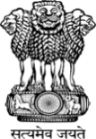 OFFICE OFTHE	GANGARAMPUR MUNICIPALITYGANGARAMPUR,DAKSHIN DINAJPUR                PH. NO : 03521–55140                  Email ID : grp.municipality@gmail.comFrom :-        	The Chairman,		Gangarampur, Municipality.To :- 		The Editor,_________________	Please find, herewith one NIT No. 09 of 2023-24/ dt- 11/09/2023 of Gangarampur Municipality for publications through minimum display of your news paper on the next day issue and submit your bill as per norms .  The Matter of Publication is mentioned here under within the box.-                                                                                                  Yours Faithfully,Enclo:-  As stated							Chairman				                                          Gangarampur MunicipalityMemo No:			                                                       Dated:- 11/09/2023Copy forwarded for information to :-The Executive Officer, GangarampurOffice Copy.									Chairman				                                        Gangarampur MunicipalityMemoNo: Date : 11/09/2023NIT No. 09 of 2023-24     dt- 11/09/2023
Tenders of 1(ONE) no.of Scheme is hereby invited on behalf of Gangarampur Municipality. Last Date of submission is 03/10/2023. Details of NIT may be seen in the Website www.wbtenders.gov.in.